AnnouncementsOn January 5th the Worship Service will take place in the lounge.If the elevator is working properly, we will proceed downstairs for Communion, otherwise we will proceed to my office. A council meeting will take place directly after the Worship Service on January 5th.  All are welcome to attend. Pastor Bobbie will be at Course of Study on January 17th and January 18th. The bulletin for January 19th will be completed and sent out on Thursday, January 16th. Leading this Morning’s Service: Pastor Bobbie ValentineSermon:  		Pastor BobbiePianist/Organist:    	Kayla OsikaLiturgist: 		Bob Harvey		Greeter: 		Sandy ManktelowUshers:		Bill Hall, Richard Ransley, Brady McCarthy.MFA Carbone, Nicholas TAD/TDY USS Hawaii     C/O Pearl Harbor Mail Center 1025 Quincy Ave.  STE 700 JBPHH, HE 96860-4512 Jon-Anthony Carbone           2104 Red lion Rd.    Jacksonville, FL 32212Gregory CoePSC 1005 Box 60, FPO AE09593-0001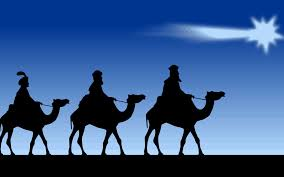 EPIPHANY SUNDAYJanuary 5, 2020Pastor Bobbie Valentine58 West Main StreetSodus, New York 14551Office: 315-483-9718Parsonage: 315-553-2100Pastor Bobbie- 315-406-9562E-mail: utmc.sodus@yahoo.comOn line at: www.sutmc.orgThe Mission of the Sodus United Third Methodist Church is to love, nurture, teach and stir into action all people by God’s love through Jesus Christ with the power of the Holy Spirit.January 5th, 2020You may remain seated throughout today’s service.Prelude: Serenade- F. SchubertWelcome!Announcements.Bringing in the Light of Christ.Call to WorshipL: For it is the God who said, “Let light shine out of darkness,” who has shone in our heartsP: to give the light of the knowledge of the glory of God in the face of Jesus Christ.Opening Prayer 	(in unison)Everlasting God, the radiance of faithful souls, you brought the nations to your light and kings to the brightness of your rising. Fill the world with your glory, and show yourself to all the nations; through him who is the true light and the bright and morning star, even Jesus Christ your Son our Lord. Amen.Opening Hymn“We Three Kings”				# 254 vs 1, 3 and 5Scripture ReadingIsaiah 60:1-6						LiturgistEpiphany Prayer	(in unison)	O God, you made of one blood all nations, and, by a star in the east, revealed to all peoples him whose name is Emmanuel. Enable us who know your presence with us so to proclaim his unsearchable riches that all may come to his light and bow before the brightness of his rising, who lives and reigns with you and the Holy Spirit, now and forever. Amen.Joys and ConcernsOffertory: Largo- F. ChopinDoxologyOffertory Prayer	(in unison)God, of all that is just and right, we offer these gifts to you as a token of our appreciation for the light and love you offer a hurting world. May they be used to spread your light and love to all those in need. Amen.Scripture ReadingEphesians 3:1-12					Liturgist	   Hymn of Preparation“Go, Tell It on the Mountain”			#251Scripture Reading					Matthew 2:1-12					PastorMessageThe Secret Plan					PastorCommunionClosing Hymn “The First Noel”				#245 vs. 1, 2 and 3BenedictionPostlude: Silent Night- D. AlexanderJoys and Concerns for December 30, 2019Joys The beautiful music offered on Christmas Eve.PrayersCarol Kastrup- Carol’s brother, Bob Conley passed away on Sunday, December 29th. Nancy Sawyer- Nancy has had a short battle with cancer and will soon enter Hospice Care. Nancy is Sharon Youngman’s mother-in-law.Christine Hollebrandt- daughter of Ruth Fisher- continued prayers. Ruth Fisher – recent cataract surgery.Ruth Fisher’s sister Joan- Joan is diagnosed with Stage 4 breast cancer.Family Promise Program – program up and running.  Continued prayers for the director, the many volunteers, and the success of this program.For the unrest in Haiti.World, friend and family struggles that are in our heart.Sodus United Third Methodist Church. The Hispanic Church. Main St ARC Home Residents/Staff.Military families who are separated by distance, but are close in their hearts.Pastor Bobbie and Pastor Charlie Valentine.Prayers for our church … that we may continue to minister according to our mission:  The Mission of the Sodus United Third Methodist Church is to love, nurture, teach and stir into action all people by God’s love through Jesus Christ with the power of the Holy Spirit.Matthew: 2:13-14 When the magi had departed, an angel from the Lord appeared to Joseph in a dream and said, “Get up. Take the child and his mother and escape to Egypt. Stay there until I tell you, for Herod will soon search for the child in order to kill him.” Joseph got up and, during the night, took the child and his mother to Egypt.   